III Международный конгресс«РЕГИОНАЛЬНЫЙ МАРКЕТИНГ»ПРОГРАММА4-5 декабря 2014 года ЯрославльРегиональный маркетинг представляет собой систему создания новых и усиления имеющихся преимуществ для привлечения в регион экономических агентов, способных повысить благосостояние жителей. Технологии регионального маркетинга позволяют выявить и даже создать уникальные свойства региона, которые могут быть полезны для разных групп потребителей: для жителей – комфортные условия проживания и благоприятный социальный климат;  для туристов – климатические условия, достопримечательности и инфраструктура; для инвесторов – цены на недвижимость, отработанность процедур купли-продажи титулов собственности и подготовленные площадки, для предпринимателей – близость рынков сбыта, квалификация рабочей силы.Международный Конгресс «Региональный маркетинг» (далее Конгресс) – традиционное мероприятие, которое проводится на ярославской земле в конце каждого календарного года, призван стать ежегодным итоговым российским мероприятием по региональному маркетингу и брендингу, на котором обозначаются и резюмируются основные тенденции, проблемы и перспективы отрасли.Участники Конгресса:представители органов исполнительной власти и местного самоуправления;российские и международные эксперты;туристский бизнес;крупный, средний и малый бизнес, региональные товаропроизводители;общественные организации;ассоциации малых и средних городов России;учебные заведения, ведущие подготовку кадров для индустрии гостеприимства;музеи, учреждения культуры;города – побратимы Ярославля и других городов Ярославской области;представители научно-педагогического сообщества;студенты образовательных учреждений.Тематика Конгресса 2014:изменения в системе статистического учета и отчетности в сфере туризма;примеры успешных инвестиционных проектов для малых и средних российских городов;маркетинг и брендинг муниципального образования, сельского поселения, малого города, туристского направления и/или объекта;коммуникационная инфраструктура территории – основные компоненты и направления формирования;разработка эффективной коммуникационной программы для продвижения территории; лучшие российские практики в сфере коммуникационных инструментов территорий;маркетинговый план территории – разработка, финансирование и реализация;стратегии развития российских территорий в условиях ограниченных финансовых ресурсов; низкозатратные технологии маркетинга территорий;музейный маркетинг;инновационные технологии маркетинга для бизнеса.СХЕМА МЕРОПРИЯТИЙ КОНГРЕССА4 декабря 2014                    КОНФЕРЕНЦИИ5 декабря 2014МЕРОПРИЯТИЯ КОНГРЕССА РЕГИОНАЛЬНЫЙ МАРКЕТИНГ4 декабря 20145 декабря 2014Условия участия: бесплатно.Место проведения: Россия, Ярославль, отель Park Inn by Radisson, ул. Павлика Морозова, 3б.Домашняя страница Конгресса: http://yaroslavl.mesi.ru Контактные лица и телефоны:Акимова Елена Станиславовна, Соколова Ирина Александровна; (4852)31-01-25; conf@mesi-yar.ruНовожилова Кристина Александровна, тел. (4852)47-25-36; market@mesi-yar.ruИванова Ирина Евгеньевна, 8-960-543-05-05, iivanova@mesi-yar.ru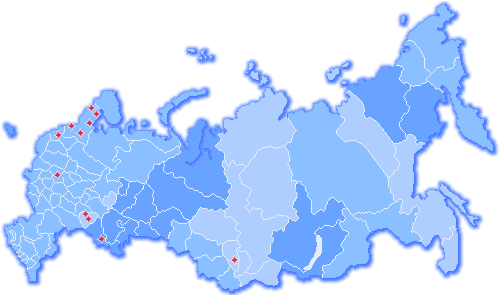 Правительство Ярославской области Мэрия города ЯрославляМосковский государственный университет 
экономики, статистики и информатики (МЭСИ)Ярославский филиал МЭСИКреативно-коммуникационное бюро «ИдеФикс»Ярославский Менеджер-клубпри поддержке НП «Гильдия Маркетологов»10:00-12:00ПЛЕНАРНОЕ ЗАСЕДАНИЕ13:00-14:30Всероссийская научно-практическая конференция«Совершенствование государственного статистического наблюдения 
в туризме»Международная научно-практическая конференция«Маркетинговые идеи для малых и средних городов»Региональная конференция«Роль маркетинга в изменяющемся мире. Новое, оптимальное, профессиональное: маркетинг впечатлений»14:50-16:00Семинар«Проблемы практического использования модернизированной системы статистического учета и отчетности в сфере туризма»Мастер-класс«Коммуникации и сети для туристской отрасли. Презентация лучших практик»Круглый стол«Маркетинг взаимоотношений
как оптимальная бизнес-система 
в современных условиях»16:00-16:30ПОДВЕДЕНИЕ ИТОГОВ10:00-13:00Круглый стол«Музейный маркетинг: продукт, технологии, продвижение»09:00-10:00Регистрация участников конгресса09:30-10:00ПРЕСС-КОНФЕРЕНЦИЯ Участники: представители Ростуризма, Правительства Ярославской области, МЭСИ, разработчики новых методик статистического учета и отчетности для туристской отрасли, федеральные и региональные СМИ10:00–12:00ПЛЕНАРНОЕ ЗАСЕДАНИЕ КОНГРЕССАПриветствие участникам конгрессаДоклады:1. Данченок Лариса Александровна, д.э.н., профессор, директор Института менеджмента МЭСИ (Тема уточняется)2. Птуха Анастасия Романовна, к.ф.-м.н., председатель Совета директоров Группы Компаний Step by Step, Вице-Президент Национальной Гильдии профессиональных консультантов РФ, Член Совета Гильдии маркетологов РФ«Маркетинг на основе ценностей – новые возможности для территориального развития в России» 3. Шулаев Владислав Викторович, директор по продвижению территорий Коммуникационного агентства АГТ (г. Москва)«Коммуникационная стратегия на платформе территориального бренда – для региона, района и города» 4. Иванский Владислав Валерьевич, генеральный директор Группы компаний SATIO (Республика Беларусь, г. Минск)Новикова Елена Николаевна, руководитель Международного фестиваля территориального маркетинга и брэндинга OPEN«Роль местных сообществ в формировании территориальных брэндов (на примере города Минск)»5. (Ф.И.О. уточняется) представитель университета города Ювяскюля, Финляндия (Тема уточняется)12:00–13:00Обед / Кофе-пауза13:00–14:30ПЛЕНАРНЫЕ ЗАСЕДАНИЯ КОНФЕРЕНЦИЙ13:00–14:30Всероссийская научно-практическая конференция«Совершенствование государственного статистического наблюдения 
в туризме»Модераторы: Ветошкина Юлия Альбертовна, руководитель Агентства по туризму Ярославской областиБашина Ольга Эмильевна, д.э.н., профессор, проректор по научной и инновационной деятельности МЭСИЦелевая аудитория: представители органов исполнительной власти и местного самоуправления российских регионов; разработчики новых методик статистического учета в сфере туризма; субъекты турбизнеса; представители Ярославльстата; образовательных учреждений.Выступления:1. Совершенствование статистики туризма: нерешенные проблемыДокладчик – Смирнов Сергей Николаевич, д.э.н., директор Института социальной политики и социально-экономических программ Национальный исследовательский университет «Высшая школа экономики»2. Новые методические указания в сфере статистики для туротрасли Докладчик – Житенёв Сергей Юрьевич, к.культурологии, заместитель директора Российского НИИ культурного и природного наследия им. Д.С. Лихачёва, президент Международной общественной академии туризма (МТА) 3. Статистические показатели в сфере туризма в Российской Федерации: ведомственный подход»Докладчик – Путрик Юрий Степанович, д.и.н., доцент, заведующий кафедрой социально-культурного сервиса и туризма Московского гуманитарного университета, вице-президент Международной общественной академии туризма (МТА)4. Современные статистические технологии в маркетинговых исследованиях сферы туризма  Докладчик – Башина Ольга Эмильевна, д.э.н., профессор, проректор по научной и инновационной деятельности МЭСИ5. Опыт статистических наблюдений в туризме на региональном уровне. Докладчик – Цапук Дмитрий Анатольевич, к.г.н., председатель Ярославского отделения Национальной Академии туризма, доцент Ярославского государственного педагогического университета им. К.Д. Ушинского6. Исследование потребления услуг в сфере туристского бизнеса на примере турбарометра Ярославской областиДокладчик – Шпилев Дмитрий Александрович, генеральный директор ООО «Маркетинговая компания «ИНМАРКС», аспирант кафедры ГиМУ МЭСИ13:00–14:30Международная научно-практическая конференция«Маркетинговые идеи для малых и средних городов»Модераторы: Бойко Юрий Александрович, директор департамента территориального развития Ярославской областиИванова Ирина Евгеньевна, руководитель Центра регионального маркетинга Ярославского филиала МЭСИЦелевая аудитория: главы муниципальных образований, сельских поселений, мэры малых и средних городов, представители органов местного самоуправления, члены ассоциаций малых и средних городов России, представители туристского бизнеса.Выступления:1. Брендинг территории как фактор повышения имиджа Первомайского района Тамбовской областиДокладчик – Труба Анатолий Сергеевич, к.э.н., профессор кафедры МичГАУ, глава администрации Первомайского района Тамбовской области 2. Разработка стратегии маркетинга муниципального образования: проблемы, технологии, примерыДокладчик – Иванова Ирина Евгеньевна, руководитель Центра регионального маркетинга Ярославского филиала МЭСИ3. Подходы к продвижению туристского и инвестиционного потенциала муниципального районаДокладчик – Лилеева Ольга Александровна, генеральный директор Креативно-коммуникационное бюро «Идефикс»4. Тема уточняетсяДокладчик – представитель Первомайского муниципального района Ярославской области5. Речной статус как конкурентное преимущество территории и источник синергии. Сумеет ли Ярославль стать туристическим хабом европейского речного кластера?Докладчик – Иванюшин Дмитрий Вадимович, представитель Речного Альянса, специалист по маркетингу, маркетинговым рискам и стратегическим коммуникациям, член Совета Гильдии Маркетологов6. Туристский маркетинг как лидер маркетинга территорийДокладчик – Цапук Дмитрий Анатольевич, к.г.н., председатель Ярославского отделения Национальной Академии туризма, доцент Ярославского государственного педагогического университета им. К.Д. Ушинского7. Ремесленническая деятельность как неотъемлемая часть туристического маркетинга города ЯрославляДокладчик – Звездин Евгений Валентинович, консультант мэрии города Ярославля, член Правления НП «Ярославская Ремесленная Палата», Master of business administrator13:00–14:30Региональная конференция«Роль маркетинга в изменяющемся мире. Новое, оптимальное, профессиональное: маркетинг впечатлений»Модератор: Мотлохов Юрий Иванович, президент ярославского «Менеджер-клуба»Целевая аудитория: руководители и ведущие специалисты регионального бизнесаВыступления: 1. Маркетинг впечатлений в деловом сообществеДокладчик – Мотлохов Юрий Иванович, президент ярославского «Менеджер-клуба»2. Новые технологии маркетинга, социальные сети, интернет Докладчик – Голотин Илья Вадимович, к.и.н., директор Ярославского филиала коммуникационного агентства «АДВ МедиаГрупп»14:30–14:50Кофе-пауза14:50–16:00СЕМИНАР / МАСТЕР – КЛАСС / КРУГЛЫЙ СТОЛ14:50–16:00Семинар/практикум«Проблемы практического использования модернизированной системы статистического учета и отчетности в сфере туризма»Ведущий:  Житенёв Сергей Юрьевич, к.культурологии, заместитель директора Российского НИИ культурного и природного наследия им. Д.С. Лихачёва, президент Международной общественной академии туризма (МТА)14:50–16:00Мастер-класс«Коммуникации и сети для туристской отрасли. Презентация лучших практик»Ведущий: Шулаев Владислав Викторович, директор по продвижению территорий Коммуникационного агентства АГТ (г. Москва)14:50–16:00Круглый стол«Маркетинг взаимоотношений как оптимальная бизнес-система 
в современных условиях»Модератор:  Птуха Анастасия Романовна, к.ф.-м.н., председатель Совета директоров Группы Компаний Step by Step, Вице-Президент Национальной Гильдии профессиональных консультантов РФ, Член Совета Гильдии маркетологов РФ16:00–16:30ПОДВЕДЕНИЕ ИТОГОВ Целевая аудитория: все участники конгресса10:00–13:00Круглый стол«Музейный маркетинг: продукт, технологии, продвижение»Целевая аудитория:представители российских музеев, учреждений культуры, образования, туристских объектов.Тематика:- современные проблемы создания конкурентоспособного музейного продукта;- маркетинговые исследования музейной аудитории;- концептуальные и практические проблемы формирования и продвижения музейного бренда;- примеры успешных коммуникационных кампаний, направленных на формирование и продвижение музейного бренда в целом и отдельных музейных проектов (новые экспозиции, выставки, проекты, программы, событийные мероприятия);- разработка фирменного стиля музея;- событийный маркетинг музея;- представление музея в Интернет-пространстве;- исследование и анализ актуального представления музеев в социальных и информационных сетях (VKontakte, Facebook,Twitter, LiveJournal, Odnoklassniki и.т.д.);- концептуальные подходы к разработке музейного сувенира.Модераторы: Красюк Ирина Николаевна, к.э.н., профессор, профессор кафедры маркетинга и коммерции МЭСИКаровская Наталия Стефановна, к.искусствоведения, директор Государственного музея-заповедника «Ростовский Кремль»Основные докладчики:1. Бьерн Стенверс (Нидерланды), эксперт по маркетингу в сфере культуры, директор объединения 40 музеев Амстердама.2. Каровская Наталия Стефановна, к.искусствоведения, директор Государственного музея-заповедника «Ростовский Кремль».3. Красюк Ирина Николаевна, к.э.н., профессор, профессор кафедры маркетинга и коммерции МЭСИ«Инновационные технологии маркетинга в продвижении музеев».4. Шорманова Дарья Вадимовна, исполнительный директор Некоммерческого партнерства «Межрегиональное объединение туриндустрии «Золотое Кольцо»«Золотое кольцо России: Новый взгляд на развитие территорий»5. Громова Наталья Владимировна, PR-менеджер ООО «Историко-культурный комплекс Вятское»Программа продвижения музеев историко-культурного комплекса «Вятское»